WORKSHOP CAPABILITY PROCEDUREFOR INFLATABLE LIFE RAFT  IN TYPE F11R VALISEGAM/WCP/PART 2.1.12AMENDMENT - INITIALOWNER:GALAXY AEROSPACE SDN. BHDCAAM AMO/2016/02PART 1.2	AMENDMENT RECORD Each amendment of this document will be accompanied by a letter of transmittal showing the pages to be removed and those to be inserted. All pages will show the date of issue which can be cross checked with the list of effective pages to ensure it’s current.PART 1.3	LIST OF EFFECTIVE PAGESLatest Amendment Number: 1		                Date: 03/12/2021PART 1.4	TABLE OF CONTENTPART 1.5	INTRODUCTIONIntroduction This Workshop Capability Procedure is to address how GAM manages its Life raft workshop capabilities and activities and supporting MOE 2.9 Repair Procedure and Workshop Procedures Manual.GAM can now offer its expertise and MRO services to all carriers operating with Life raft to perform service of 1-year inspection task on Life raft system.This Workshop Capability Procedure covers GAM Capability, processes and certification within GAM Workshop Approval/System.ReferenceMCAR 2016CAAM Airworthiness CAD 8701GAM Maintenance Organization Exposition GAM/MOEGAM Workshop Management Procedure GAM/WMPInteractive Electronic Technical Publication (IETP)  39-A-25-60-00-00A-028A-A Emergency – General 89-A-25-60-00-00A-028A-A Emergency - GeneralPART 1.6	REGISTER OF ISSUED MOCPART 1.7	DESCRIPTION, SCOPE AND MODEL OF COMPONENT UNDER WORKSHOP CAPABILITYDescriptionThis section details the GAM capability to perform maintenance checks and service of 1-year inspection to Life raft. Scope of CapabilityMaintenance for workshop capability to be carried out by GAM to service Life raft are as follows: Disassembly / ReassemblyDetailed InspectionLeak CheckRepairInspection & ReplacementRepair for failure or defect found during inspection which is out of limit or not covered within the approved manual must be repaired by the manufacturer or by an approved repair center.Model of Component under Workshop CapabilityPART 1.8	LIST OF APPROVED MAINTENANCE DATAMinimum Requirement of Approved Manuals PART 1.9	EQUIPMENT AND TOOL REQUIREMENTList of Equipment and Tool RequirementPART 1.10	APPROVED FACILITYMinimum Requirement of FacilitySafety Equipment WorkshopApproved Facility for the MaintenanceGAM has identified Safety Equipment Workshop at the Galaxy Aerospace (M) Sdn Bhd headquarters (GAM HQ) for all maintenance activities in the respective workshop.Safety Equipment Workshop is equipped with sufficient lighting, air conditioned, workbench, workstation and a desktop computer, internet connection, fire extinguisher, fire escape plan, INCOMING, HOLDING, OUTGOING and QUARANTINE area, equipment storage cabinet and racks.As there are no special requirements called for by the OEM except for minor requirements on inspection and leak check types of maintenance, it has been decided that any maintenance facility that can meet with the two requirements are considered suitable for carrying out the maintenance work on the life raft.List of approved maintenance facilities for the purpose of this capability are tabled below:Life raftApproved Facility – Safety Equipment Workshop, GAM HQ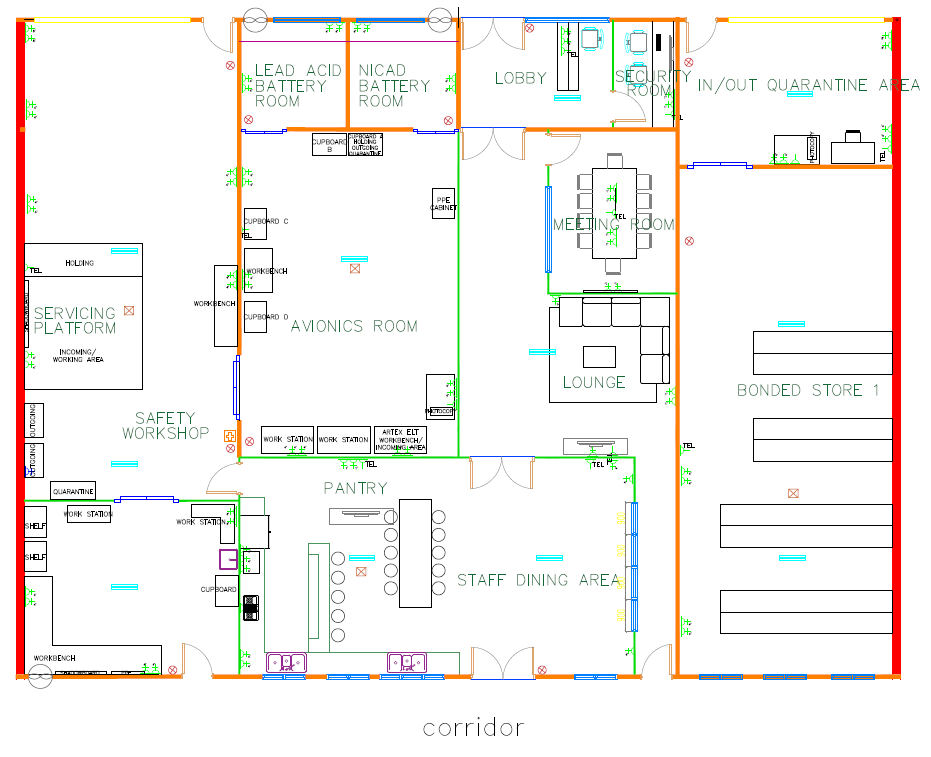 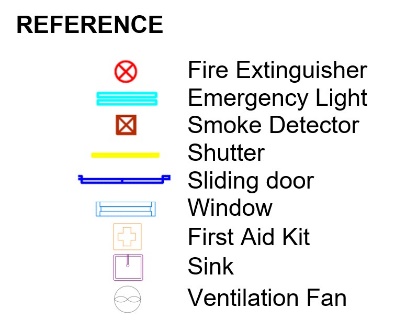 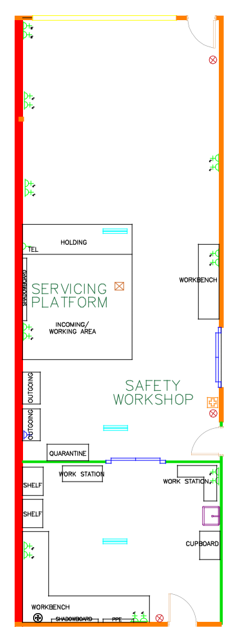 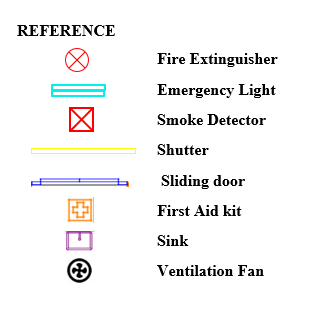 PART 1.11	CERTIFYING PERSONNELRequirement for Certifying Personnel (WMP Part 1.7.5)For aircraft requirement is a B1 Company Approval Holder on type.For a Company Approval Holder on Category W; Component C6 on Life raft.Minimum Qualification for Company ApprovalAs laid down in MOE Part 3.4.Assessment on Certifying PersonnelCertifying Personnel are subjected to Technical Competency Assessment i.a.w MOE Part 3.4.List of Company Approval HoldersList of Current Approval Holders of Component C6 on Life raft are listed in are table as below.PART 1.12	TRAINING REQUIREMENTRequirement of Training for Certifying PersonnelSpecific training is required by certifying personnel to perform the maintenance. The training shall be performed by OEM / OEM recognized training organization / CAAM 145 organization.Certifying Personnel shall need to comply with the minimum training requirement as required by MOE Part 3.4. PART 1.13	SAMPLE WORKSHEETF11R Inflatable Life raft Workshop WorksheetRefer Attachment IATTACHMENT IDate of AmendmentAmdt. No.Details of Amendment22/01/2021InitialInitial issue of GAM/WCP/PART 2.1.12Page Ref.Page No.Amd. No.DatedPage Ref.Page No.Amd. No.Dated1.11Initial22/01/20211.21Initial22/01/20211.31Initial22/01/20211.41Initial22/01/20211.51103/12/20211.61Initial22/01/20211.71 103/12/20211.81 - 2103/12/20211.91Initial22/01/20211.101 - 2Initial22/01/20211.111Initial22/01/20211.121Initial22/01/20211.131 - 2Initial22/01/20211.1Title Page1.2Amendment Record1.3List of Effective Pages1.4Table of Contents1.5Introduction1.6Register of Issued MOC1.7Description, Scope of Capability and 1.8List of Approved Maintenance Data1.9List of Equipment and Tool Requirement1.10Approved Facility1.11Certifying Personnel1.12Training Requirement1.13Sample of Workshop WorksheetItemMOC NumberSignificant Y/NRev. no.Dated01GAM/MOC/21/0006YInitial22/01/202102GAM/MOC/21/0083         YInitial06/12/2021ComponentsModel/ SeriesPart NumberLife raft SystemF11R Inflatable Life raft3G2560V00332Life raft SystemF11R Inflatable Life raft3G2560V00432Life raft SystemF11R Inflatable Life raft3G2560V00431 Life raft SystemF11R Inflatable Life raft3G2560V00331Life raft SystemF11R Inflatable Life raft3G2560V00433Life raft SystemF11R Inflatable Life raft3G2560V00333Life raft SystemF11R Inflatable Life raft3G2560V00434Life raft SystemF11R Inflatable Life raft3G2560V00334Life raft SystemF11R Inflatable Life raft3G2560V00831Life raft SystemF11R Inflatable Life raft3G2560V00731Life raft SystemF14R Inflatable Life raft8G2560V00131Life raft SystemF14R Inflatable Life raft8G2560V00231SeriesManualsF11R Inflatable Life raftINTERACTIVE ELECTRONIC TECHNICAL PUBLICATION (IETP)39-A-25-62-07-00A-31AA-KLife raft container (left/right) – Detailed Inspection. 39-A-25-62-07-00A-530A-K Life raft container (left/right) – Disassemble Procedure. 39-A-25-62-07-00A-710A-KLife raft container (left/right) – Assemble Procedure.39-A-25-62-07-01A-343A-KPersonal locator beacon (Life raft container) – BIT operation (crew).39-A-25-62-07-01A-520A-KPersonal locator beacon (Life raft container) – Remove procedure.39-A-25-62-07-01A-720A-KPersonal locator beacon (Life raft container) – Install procedure.39-A-25-62-07-01A-75AA-KPersonal locator beacon (Life raft container) – Re-programming procedure.39-A-25-62-07-01A-921A-KPersonal locator beacon (Life raft container) – Battery box (life raft container) – Replacement (remove and install a new item).39-A-25-62-07-02A-31AA-KLife raft container (left/right) – Detailed Inspection.39-A-25-62-07-02A-364A-KLife raft container (left/right) – Leak Check.39-A-25-62-07-02A-91LA-KLife raft container (left/right) – Unfold/fold procedures.39-A-25-62-07-03A-921A-KPressure gauge window (Life raft container) – Replacement (remove and install new item)39-A-25-62-07-04A-251A-KOsmosis pump (Life raft container) – Clean with chemical agent.F14R Inflatable Life raftINTERACTIVE ELECTRONIC TECHNICAL PUBLICATION (IETP)89-A-25-63-09-01A-530A-B Life raft container (left/right) – Disassemble Procedure. 89-A-25-63-09-01A-710A-BLife raft container (left/right) – Assemble Procedure.89-A-25-63-09-01A-100D-BLife raft container (left/right) – Unfold/fold procedures.89-A-25-63-09-01A-31AA-BLife raft container (left/right) – Detailed Inspection. 89-A-25-63-09-01A-340A-BLife raft container (left/right) – Function Test.89-A-25-63-10-00A-343A-BPersonal locator beacon (Life raft container) – BIT operation (crew).89-A-25-63-10-00A-520A-BPersonal locator beacon (Life raft container) – Remove procedure.89-A-25-63-09-01A-720A-BPersonal locator beacon (Life raft container) – Install procedure.89-A-25-63-09-01A-75AA-BPersonal locator beacon (Life raft container) – Re-programming procedure.89-A-25-63-09-01A-921A-BPersonal locator beacon (Life raft container) – Battery box (life raft container) – Replacement (remove and install a new item).DescriptionP/NGAM I/DBelt Welder304355AST053Welding Tester304356AST052Hose with adapter  :Raft adapter304691A-ST068ST220FPlastic scraper-ST251Spatula (Wooden)-ST391FVacuum device-ST054Digital Manometer-CTE48Safety Pin (SEI)11046009ST392FBeacon, Dummy303965AST757FMagnifying  10x-G2323Raft Repacking kit :Cap, recoil                                                                Plug, protectionRound needle for raft stitchingSleekerRachet strap304696A11044009AGS595CST393FST394F,ST395FST396F,ST397FST398FST400FST401F,ST402F,ST403F,ST404FLife raft Life raft Type of MaintenanceRequirementsFold/Unfold, Detailed Inspection, Leak Check, Repair,Inspection & ReplacementNo special requirements except for the: - Environment should be at the temperature of between 15°C and 35°C.Worktable should be clean and free from dust, sharp object, fluids or other unwanted materials (e.g. solvents or greases) on the worktable.Worktable must be of sufficient dimensions. The table flat must be smooth and it has no sharp objects that can cause damage to the Life raft.Type of MaintenanceRequirementsFold/Unfold, Detailed Inspection, Leak Check, Repair, Inspection & ReplacementSpecific Approved Facility at GAM HQ.Safety Equipment Workshop Galaxy Aerospace (M) Sdn Bhd. Suite 11-14, Helicopter Centre, Malaysia International Aerospace Centre, Sultan Abdul Aziz Shah Airport, 47200 Subang, Selangor, Malaysia.Any CAAM AMO maintenance facility that can comply to the minimum facility requirement in para. 1.10.1.1 and approved by CAAMScope GroupApproval Holdersa.IB1 Category Approval Holder on type Approval Holder as listed in GAM/Q-001 (List of Approval Holder) of the latest revision.a.IIW2 Category Approval Holder as listed in GAM/Q-001 (List of Approval Holder) of the latest revision.